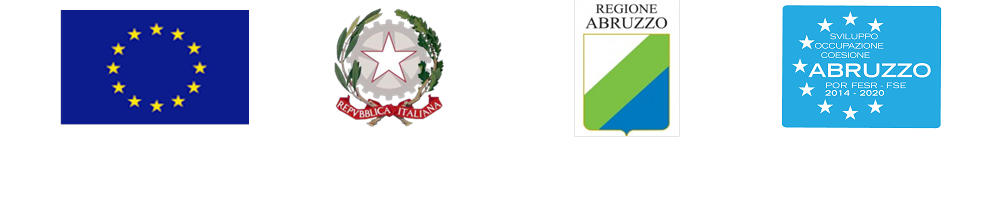 Dipartimento Sviluppo Economico, Politiche del Lavoro, Istruzione, Ricerca e UniversitàProgramma Operativo Fondo Sociale Europeo 2014-2020Piano Operativo 2016- 2018“Intervento 4 -Garanzia Over”ALLEGATO DDICHIARAZIONE DE MINIMIS da compilare a cura dell’impresa controllante o controllataDichiarazione sostitutiva per la concessione di aiuti in «de minimis», ai sensi dell'art. 47 del decreto del Presidente della Repubblica 28 dicembre 2000, n. 445Il sottoscritto:In qualità di titolare/legale rappresentante dell’impresa:CONTROLLATA o CONTROLLANTE dell’impresa richiedente …………… (denominazione/ragione sociale, forma giuridica) …………. in relazione a quanto previsto dall’Avviso Pubblico Per la concessione di aiuti «de minimis» di cui al Regolamento (UE) n. 1407/2013 della Commissione del 18 dicembre 2013., (pubblicato sulla Gazzetta ufficiale dell’Unione europea n. L 352  del 24.12.2013),Nel rispetto di quanto previsto dal seguente Regolamento della Commissione:Regolamento n. 1407/2013 de minimis generalePRESA VISIONE delle istruzioni per la predisposizione della presente dichiarazione (Allegato E);CONSAPEVOLE delle responsabilità anche penali assunte in caso di rilascio di dichiarazioni mendaci, formazione di atti falsi e loro uso, e della conseguente decadenza dai benefici concessi sulla base di una dichiarazione non veritiera, ai sensi degli articoli 75 e 76 del decreto del Presidente della Repubblica 28 dicembre 2000, n. 445 (Testo unico delle disposizioni legislative e regolamentari in materia di documentazione amministrativa),DICHIARAChe l’esercizio finanziario (anno fiscale)dell’impresa rappresentata inizia il ___________ e termina il _________;2.1 - Che all’impresa rappresentata NON E’ STATO CONCESSO nell’esercizio finanziario corrente e nei due esercizi finanziari precedenti alcun aiuto «de minimis».2.2 - Che all’impresa rappresentata SONO STATI CONCESSI nell’esercizio finanziario corrente e nei due esercizi finanziari precedenti i seguenti aiuti «de minimis»:(Aggiungere righe se necessario)Il sottoscritto, infine, tenuto conto di quanto dichiarato, ai sensi dell’art. 13 del decreto legislativo 30 giugno 2003, n. 196 (Codice in materia di protezione di dati personali) e successive modifiche ed integrazioni:AUTORIZZAl’Amministrazione concedente al trattamento e all’elaborazione dei dati forniti con la presente dichiarazione, per finalità gestionali e statistiche, anche mediante l’ausilio di mezzi elettronici o automatizzati, nel rispetto della sicurezza e della riservatezza e ai sensi dell’articolo 38 del citato DPR n. 445/2000 allegando alla presente dichiarazione, copia fotostatica di un documento di identità.Luogo e data ……………In fede (Il legale rappresentante dell'impresa)________________________________SEZIONE 1 – Anagrafica SEZIONE 1 – Anagrafica SEZIONE 1 – Anagrafica SEZIONE 1 – Anagrafica SEZIONE 1 – Anagrafica SEZIONE 1 – Anagrafica SEZIONE 1 – Anagrafica legale rappresentante dell'impresa Nome e cognome Nome e cognome nata/o ilnel Comune dinel Comune diProvlegale rappresentante dell'impresa legale rappresentante dell'impresa Comune di residenzaCAPViaVian.Provlegale rappresentante dell'impresa SEZIONE 2 – Anagrafica impresa SEZIONE 2 – Anagrafica impresa SEZIONE 2 – Anagrafica impresa SEZIONE 2 – Anagrafica impresa SEZIONE 2 – Anagrafica impresa SEZIONE 2 – Anagrafica impresa SEZIONE 2 – Anagrafica impresa SEZIONE 2 – Anagrafica impresa Impresa Denominazione/Ragione sociale dell’impresa Denominazione/Ragione sociale dell’impresa Forma giuridicaForma giuridicaImpresa Sede legale ComuneCAPViaViaVian.provSede legale Dati impresaCodice fiscalePartita IVAPartita IVADati impresaBando/Avviso  Titolo:Estremi provvedimento di approvazionePubblicato sul BURATBando/Avviso  “Garanzia Over”Determinazione dirigenziale n./DPG007  del//N. ordinario  delEnte concedenteRiferimento normativo/amministrativo che prevede l’agevolazione Provvedimento di concessione e dataReg. UE de minimisImporto dell’aiuto de minimisImporto dell’aiuto de minimisEnte concedenteRiferimento normativo/amministrativo che prevede l’agevolazione Provvedimento di concessione e dataReg. UE de minimisConcessoEffettivo123TOTALETOTALETOTALETOTALETOTALE